WALT: notice that animals, including humans, have offspring which grow into adultsSuccess Criteria: - I can match the adult animal to the offspring- I can draw a picture of the adult and the offspring- I understand how animals change as it grows into an adultChoose an animal, can you draw how it looks as a baby and how it looks an adult! Once you have drawn it, I would like you to write a few sentences describing how it has changed from a baby to an adult.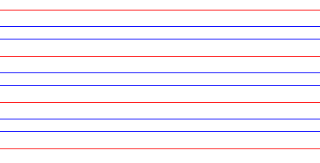 